JEŽÍŠOVO UMUČENÍ v evangeliu podle MarkaBiblické trio - průběhPrůběh setkání: (celkově 1 hodina)Úvodní čas (13 min)Rozdělení rolí: animátor, časoměřič, modlitebník (1min)Uvítání a příjem: každý řekne, jak se cítí (2 min na každého= 6min);Modlitba chvály, četba příslušného evangelia a ticho (6 min);Čas sdílení a aktivního naslouchání (33 min)Pozorování: 1 min ticha + 3 min každý (10 min)Pororzumění: 1 min ticha + 4 min každý (13 min)Aktualizace: 1 min ticha + 3 min každý (10 min)Oceňující sdílení (7 min)Chvíle ticha ( 1 min)Každý sdílí, co ho oslovilo v poděleních ostatních, co objevil, co přijal...2 min na každého        Přímluvná modlitba (3 min) vychází ze sdíleného;Závěrečný čas - dekluze (4 min)Každý řekne, s čím odchází (1 min na každého = 3 min celkově) Připomenutí příštího setkání (1 min).Boží slovo je hlásáno, aby bylo přijato a žito.(Katechizmus katolické církve § 1100)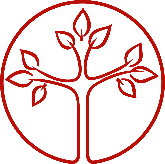 JEŽÍŠOVO UMUČENÍv evangeliu sv. MarkaMetodika, kterou prožijete v jednoduchém kontextu:Šest setkání jednou za týden Délka trvání setkání max. 1hV čase, který vyhovuje všem třem osobámNa příjemném místě (u kávy, doma, v restauraci, atd.)TRIO vznikne, když se tři lidé:zavážou, že se setkají jednou za týden v přátelské atmosféředomluví se spolu na místě, dni a čase setkánízavážou se k věrnosti, dochvilnosti a důvěrnosti (nebudou vynášet ven, co se řeklo mezi nimi.Členové TRIA:mají Bibli, Nový Zákon nebo jen Markovo evangeliumpřečtou si biblický úryvek před setkánímpoužívají tabulku níže a odpoví na otázkyzapíší si své odpovědi do osobního sešituv jednoduchosti se sdílejínaslouchají druhému a Duchu Svatému     Každý se zaváže dodržovat « chartu sdílení »:mluví za sebe: používá zájmeno «já» (a ne  «my nebo člověk»)respektuje odlišnostvyslechne až do koncenevstupuje do debaty a kritikyzachová diskrétnostS cílem vytvořit bezpečný prostor, kde se každý může svobodně a otevřeně vyjadřovat.Šest scénPoslední večeře(Mk 14, 12-31)Getsemane a zatčení(Mk 14, 32-52)Ježíš před veleradou(Mk 14, 53-72)Ježíš před Pilátem(Mk 15, 1-15)Korunování trním a ukřižování(Mk 15, 16-32)Ježíšova smrt a pohřeb(Mk 15, 33-47)Pozorování:Jak vnímám Ježíše v tomto evangeliu?Co mě oslovuje?(3min)PorozuměníČemu mě tento text učí o lidech, o Ježíši,             o mně?(4min)Aktualizace:Jak tento úryvek osvěcuje můj život nebo aktuální událost?(3min)